XXXIV MISTRZOSTWA POLSKI LEKARZY W TENISIE  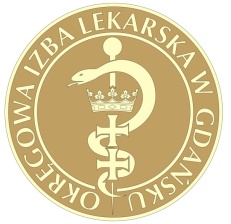 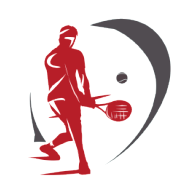 LEXUSCUPGDYNIA 06-09.06.2024DATA: 06-09.06 2024 (CZWARTEK-NIEDZIELA)MIEJSCE: Klub Tenisowy ARKA ul. Ejsmonda 3, Gdynia  www.ktarka.plKORTY:  11 kortów ceglanych otwartych.W razie deszczu 2 korty sztuczna trawa  i 1     mączka w hali (Uwaga: w czwartek i piątek nawet w razie deszczu hale niedostępne w godz. 16-20)ORGANIZATORZY: Okręgowa Izba Lekarska w GdańskuTomasz Zwierski  kaszuby90@gmail.com    792 022 553WSPIERAJĄ NAS: LEXUS Polska , Naczelna Izba Lekarska, PSTL, Miasto Gdynia, Ziaja, Stanley/Black&Decker,  Graal/KoralPOCZĄTEK GIER: Czwartek 30.06.23 godz. 12:00 GRUPY WIEKOWE:Gra pojedynczaPanie – open, +45, +55, +65Panowie – open,+35,+45 +50, +55,+60, +65,+70,+75, +80,+85Gra podwójnaPanie – open, +45, +55Panowie – open,45-55, 55-65, +65, +75Mixt   Do 100 lat( suma wieku pary), powyżej 100lat.Dopuszcza się udział w 2 kategoriach punktowanych( jeden singiel i jeden debel)  Możliwy jest udział w kategorii wiekowej młodszej niż to wynika z wieku zawodnika.Istnieje możliwość połączenia grup w przypadku małej liczby zawodników w którejś.Turniej pocieszenia (zostanie rozegrany jeżeli pozwoli na to czas) – może zgłosić się każdy, kto przegrał pierwszy mecz w drabince (nawet gdy wcześniej miał wolny los).ZGŁOSZENIA: do dnia 30.05.2023 r do godz. 23:59 (czwartek)WYŁĄCZNIE poprzez stronę PZT : www.pzt.pl  Na email organizatora: kaszuby90@gmail.com należy jednocześnie podać czy będzie osoba towarzysząca  i od której godziny w czwartek zawodnik jest w stanie grać.Zgłoszenia wymaga posiadania konta w systemie PZT i wcześniejszego zalogowaniasię na nie. Udział w turnieju nie wymaga wykupienia licencji PZT (po zalogowaniu naswoje konto ignorujemy ten komunikat i przechodzimy na podstronę z turniejami izgłaszamy się).W przypadku problemów ze zgłoszeniem prosimy zapoznać się z instrukcją na stronie pstl.plW przypadku dalszych problemów ze zgłoszeniem lub założeniem konta, proszę okontakt z Panią Anetą Budzałek   kom. 533 332 671e-mail: budzalek@pzt.pl lub z Marcinem Pokrzywnickim (tel. 601172151 - najlepiej sms lub mail:pokrzywnicki@pstl.pl).
 Plan gier – pojawi się w dniu 02.06 na stronie www.pstl.pl i PZT, wgrupie ,,TENIS-MED” na WhatsApp'ie oraz na profilu PSTL na Facebooku(https://www.facebook.com/Polskie-Stowarzyszenie-Tenisowe-Lekarzy-PSTL1545860942378825).Aktualną listę zgłoszeń do turnieju można śledzić na stronie PZT w zakładce 'Listazgłoszeń' na podstronie dotyczącej tego turnieju (po uprzednim zalogowaniu się naswoje konto i zgłoszeniu do turnieju - tylko zgłoszone osoby widzą listę zgłoszeń).BANKIET odbędzie się w sobotę w dniu 08.06 ok. godz. 20 w Hotelu Nadmorskim naprzeciwko kortówWPISOWE:  Płatne na miejscu gotówką. Obejmuje również udział w bankiecie.Członek PSTL i młodzi lekarze poniżej 30 roku życia – 350 złOsoba nie będącą członkiem PSTL – 400 złUdział tylko w deblu - 300 złUdział osoby towarzyszącej w bankiecie - dodatkowo płatny.